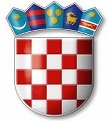 REPUBLIKA HRVATSKAVARAŽDINSKA  ŽUPANIJAGOSPODARSKA ŠKOLA VARAŽDINKlasa: 003-06/20-01/1Ur.broj: 2186-148-02-20-3Varaždin, 23. 3. 2020.U ponedjeljak, 23. ožujka 2020. godine, održana je elektronska sjednica Školskog odbora Gospodarske škole Varaždin, u vremenu od 10,00 do 11,30 sati.Pozivi za ovu sjednicu Školskog odbora poslani su svim članovima Školskog odbora elektronskim putem, te su se bili dužni očitovati e-mailom o davanju suglasnosti na predloženo: D N E V N I     R E D:Davanje prethodne suglasnosti ravnateljici za zasnivanje radnog odnosa po objavljenom natječaju za nastavnika geografije i nastavnika strukovnih predmeta iz područja ekonomijeRazno Svi članovi Školskog odbora su dostavili svoje očitovanje na predložene točke dnevnog reda. Ad 1.ODLUKAŠkolski odbor jednoglasno donosi Odluku o davanju suglasnosti ravnateljici za zasnivanje radnog odnosa po objavljenim natječajima:za radno mjesto nastavnik/ica geografije na određeno nepuno radno vrijeme od 12 sati nastave tjedno/ 22 sata ukupnog tjednog radnog vremena s Ines Tuđan, magistrom edukacije geografije i povijesti, do  povratka na rad privremeno odsutne radniceza radno mjesto nastavnik/ica strukovnih predmeta iz područja ekonomije na određeno nepuno radno vrijeme od 8 sati nastave tjedno/15 sati ukupnog tjednog radnog vremena s Martinom Katalenić, magistrom Ekonomije s položenim pedagoško psihološkim obrazovanjem, do povratka na puno radno vrijeme radnice koja koristi pravo na rad s polovicom radnog vremena.ZAPISNIČAR                                               PREDSJEDNIK ŠKOLSKOG ODBORALana Brlek	                                   Tomislav Purgarić